…………………………………………………Przyjęto do magazynu dnia…………………………………………		    …………………………………………     (czytelny podpis)						(czytelny podpis)        Przyjmujący						        ZdającyPolitechnika częstochowska 
wydział zarządzania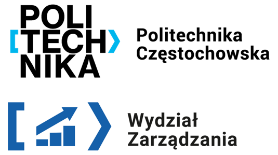 Politechnika częstochowska 
wydział zarządzaniaNr akt Tyt./stop. nauk.Nazwisko i imięKatedraRodzaj pracyPrzedmiotKierunekSemestrRok akademicki Data złożeniaData kasacji